Trigonometry and Modelling - QuestionsJune 2017 Mathematics Advanced Paper 1: Pure Mathematics 3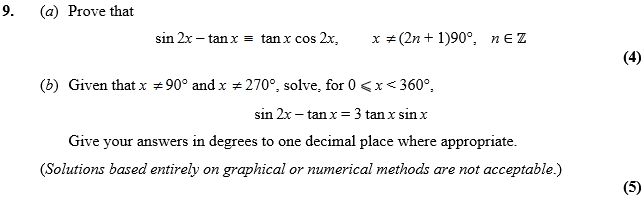 Jan 2013 Mathematics Advanced Paper 1: Pure Mathematics 3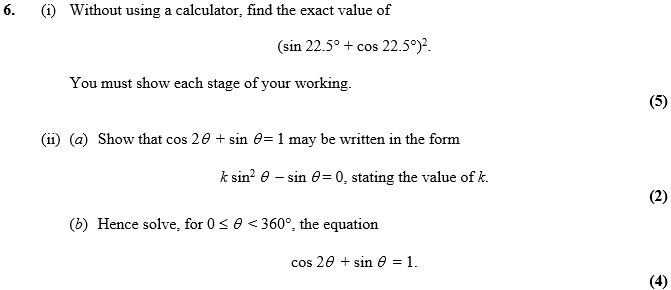 Jan 2012 Mathematics Advanced Paper 1: Pure Mathematics 3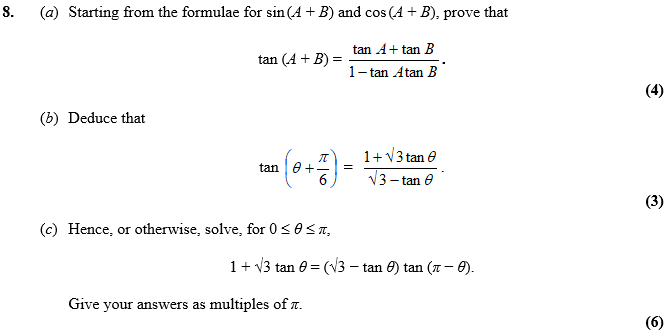 June 2011 Mathematics Advanced Paper 1: Pure Mathematics 3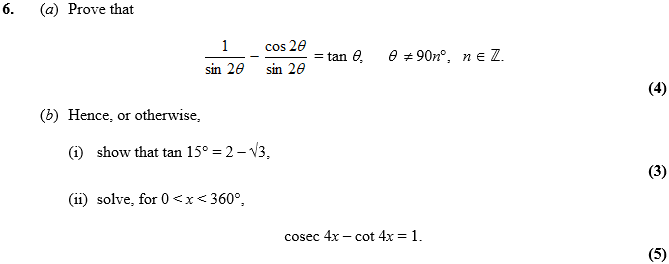 